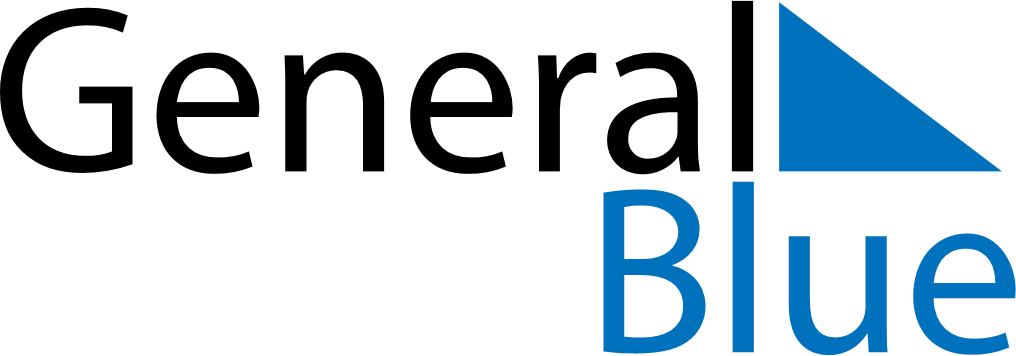 November 2023November 2023November 2023PanamaPanamaSUNMONTUEWEDTHUFRISAT1234Separation Day (from Columbia)567891011Primer Grito de Independencia12131415161718192021222324252627282930Independence Day